2019 m. Europos profesinių gebėjimų savaitė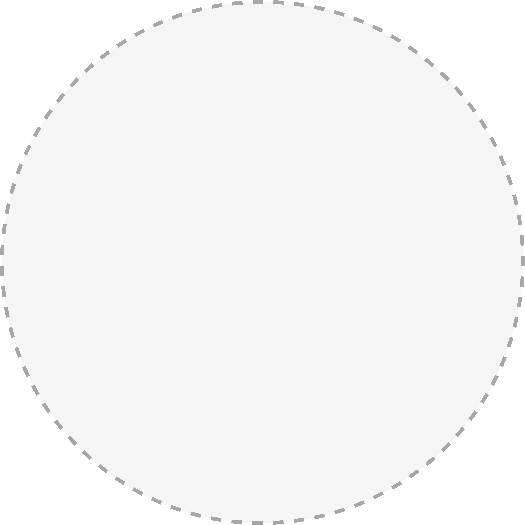 Technologijų pažanga ir mokslo plėtra formuoja mūsų gyvenimo, darbo ir žaidimo būdą. Naujoms technologijoms reikalingi nauji įgūdžiai ir jų turinti darbo jėga. Profesinis rengimas ir mokymas (PRM) yra labai svarbus siekiant užpildyti tą įgūdžių spragą ir suteikti bet kokio amžiaus žmonėms XXI amžiaus įgūdžių, kurių jiems reikia norint pasinaudoti šiuolaikinio gyvenimo teikiamomis galimybėmis.Įrodyta, kad PRM taip pat padeda patekti į darbo rinką – 76 proc. PRM studentų susirado darbą netrukus po studijų baigimo 2018 m. Europos profesinių gebėjimų savaitė tai Europos Komisijos iniciatyva, kuria siekiama atkreipti dėmesį į profesinio rengimo ir mokymo (PRM) privalumus. Šia savaite siekiama parodyti, kad kiekvienas žmogus yra talentingas ir kad PRM gali suteikti žmonėms būtinų praktinių įgūdžių, žinių ir kompetencijos, kad jie galėtų pasiekti gerų rezultatų darbo rinkoje ir apskritai visuomenėje. Mūsų šūkis – „Atrask savo talentą!“, o šių metų tema yra „PRM VISIEMS – įgūdžiai visam gyvenimui“. Taigi ypatingas dėmesys bus skiriamas įtraukiems ir visą gyvenimą trunkantiems PRM aspektams. Visoje Europoje vietos, regionų ir nacionaliniu lygmenimis vykstantys renginiai atskleis didžiules PRM siūlomas galimybes jaunimui, suaugusiesiems, įmonėms, PRM paslaugų teikėjams ir kitiems suinteresuotiesiems subjektams. Ketvirtoji tokia savaitė vyks 2019 m. spalio 14–18 d. Helsinkyje. Tačiau ES valstybėse narėse, EEE ir ES šalyse kandidatėse susiję renginiai ir veikla vykdomi visus metus. 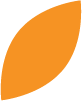  Dalyvaukite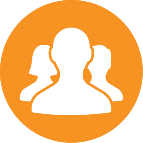 Socialinė žiniasklaidaNaudokitės socialine žiniasklaida, kad išplatintumėte pranešimus apie renginįSkelbkite savo darytas renginio nuotraukas, vaizdo įrašus ar svarbius įsimintinus faktus naudodami saitažodžius #EUVocationalSkills ir #DiscoverYourTalent.Sekite turinį ir bendraukite naudodamiesi Europos profesinių gebėjimų savaitei skirtais socialiniais kanalais: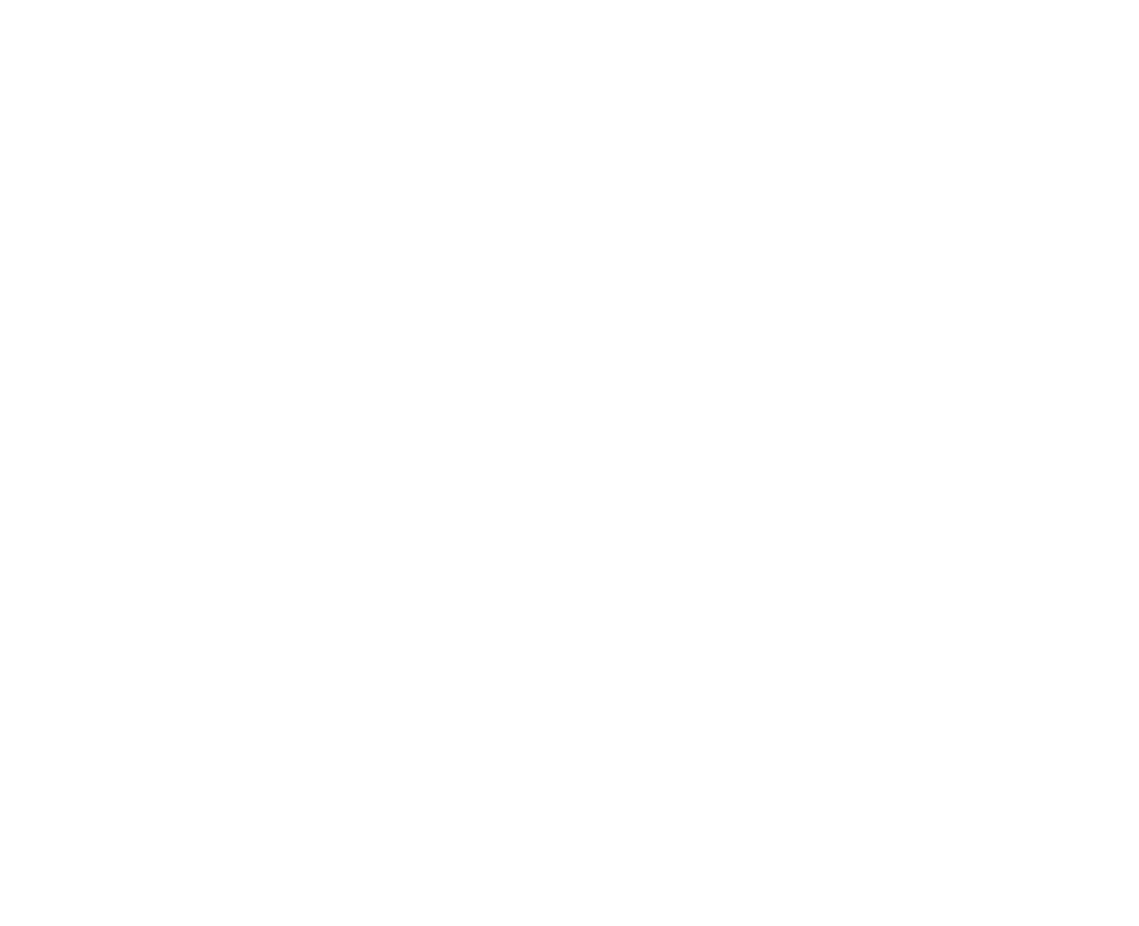 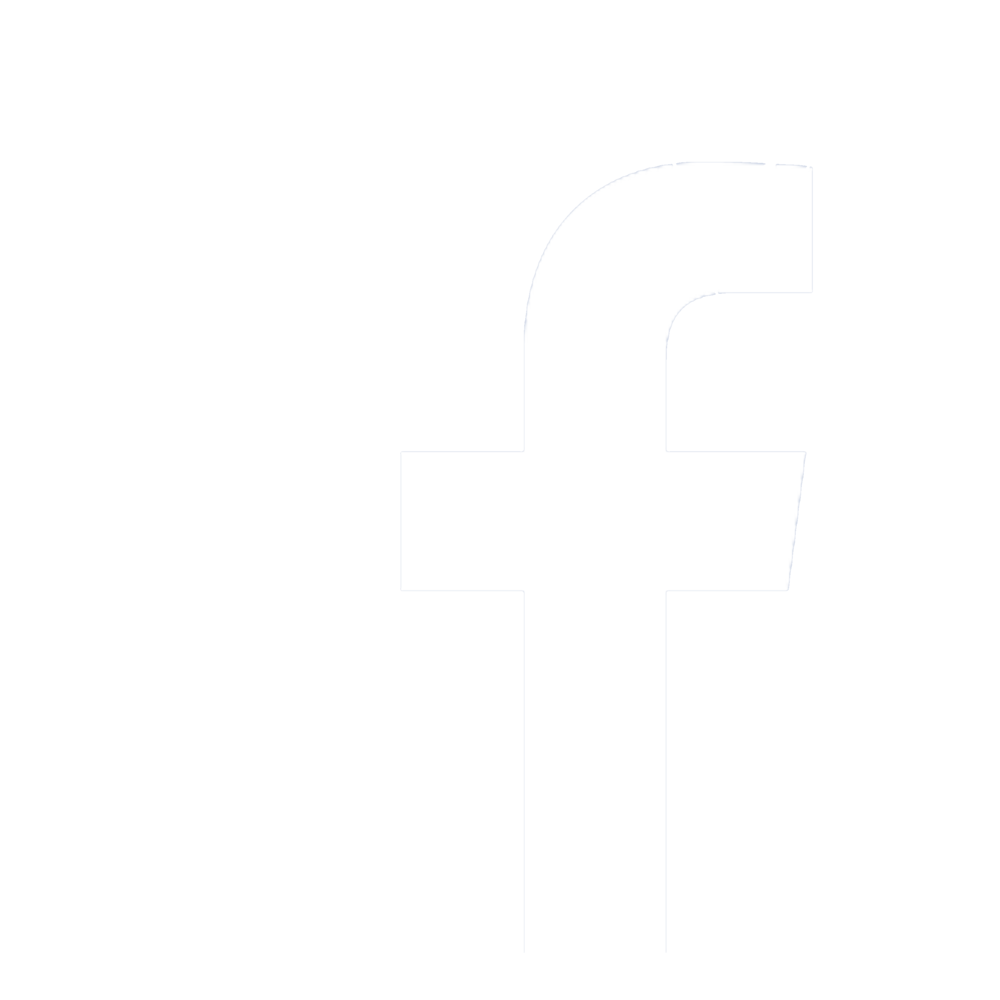 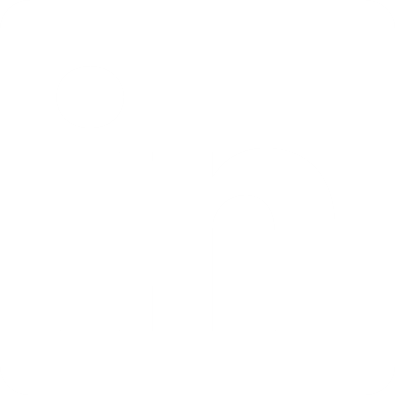 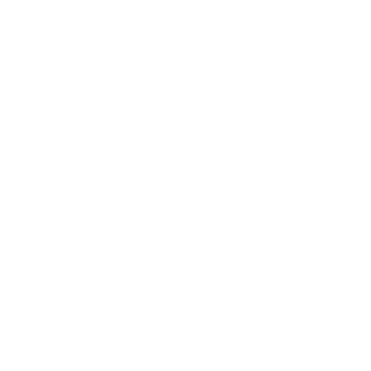 Tiesiogiai transliuokite renginius naudodami „Snapchat“, „Facebook Live“ ar „Instagram“ istorijas. Pasidalykite savo istorijaEuropos Komisija norėtų išgirsti apie jūsų PRM patirtį, kad galėtų padėti sukurti istorijų biblioteką ir taip įkvėpti kitus. Tai gali būti jūsų PRM patirtis arba patirtis dalyvaujant renginyje / veikloje. Galite pasidalyti savo istorija užpildydami šią formą. https://ec.europa.eu/social/vocational-skills-week/share-your-story_ltAtrinktos istorijos bus reklamuojamos visais ES kanalais. Kodėl PRM?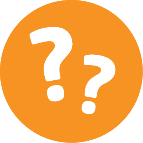 Atraskite savo potencialą.Tegul profesinis rengimas ir mokymas padeda jums atrasti savo išskirtinį talentą! PRM teikia įvairių galimybių ir naudos ir daugeliu atvejų gali atverti naujų netikėtų galimybių ateityje.Vertinga kvalifikacija.Profesinis rengimas ir mokymas padeda mokiniams įgyti konkurencingumo, nes suteikia kvalifikaciją, kuri vertinama darbdavių ir pripažįstama visose pramonės šakose. Taip didinamos asmenų įsidarbinimo galimybės ir padedama įsitvirtinti aukštos kokybės darbo vietose.Galimybės suaugusiems besimokantiems asmenims.Yra daugybė galimybių padėti suaugusiems besimokantiems asmenims siekti įdomios ir iššūkių kupinos karjeros. Mokymasis visą gyvenimą padeda didinti įsidarbinimo galimybes, ugdyti asmeninius įgūdžius ir gerinti socialines galimybes.Įgūdžiai, kuriais galite PASINAUDOTI!PRM galimybės atitinka darbo rinkos poreikius – jomis gali būti siekiama panaikinti įgūdžių trūkumą ir kliūtis. Tikras įgūdžių trūkumas ES šiuo metu turi įtakos sveikatos priežiūrai ir socialinei rūpybai, IRT ir pažangiajai gamybai. Kandidatams suteikiant įgūdžių šiose srityse, didinamos jų įsidarbinimo galimybės ir kartu skatinamas platesnio masto ekonomikos augimas. Todėl galite būti tikri, kad įgūdžiai, kurių įgysite dalyvaudami PRM programoje, bus vertingi tiek asmeniniame, tiek profesiniame gyvenime. Susisiekite su mumis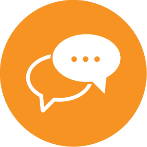 Interneto svetainė [www.eventwebsite.com]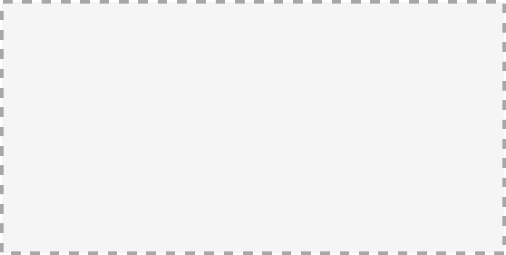 E. paštas [info@eventemail.eu]Telefonas [00353 00 000 00]„Twitter“ [@eventtwitter #eventhashtag]„Facebook“ [@eventfacebook]Susipažinkite su Europos profesinių gebėjimų savaitei skirta kampanija:Interneto svetainė https://ec.europa.eu/social/vocational-skills-week/El. p. info@vocationalskillsweek.euTelefonas +44 (0)207 444 4264 „Twitter“: @EU_social, @EuropeanYouthEU, #EUVocationalSkills, #DiscoverYourTalent„Facebook“: @socialeurope, @EuropeanYouthEU